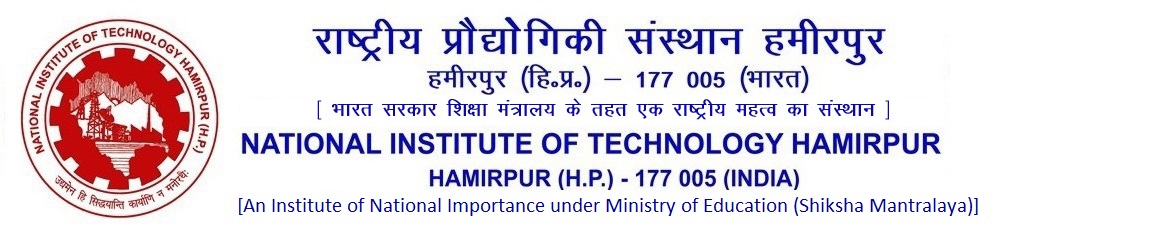 {OFFICE OF THE REGISTRAR}Advertisement No.C&R- 04/2021			  	              Dated: 16-07-2021 Application Form for Temporary Faculty Purely on Contract with consolidated salary General information:								Name of Candidate:Father’s Name:Department for which applied:Category (UR/EWS/SC/ST/PWD/OBC(NCL):Date of Birth:Ph.D. Degree Details:i) Whether Ph.D. Degree Awarded (Yes / No):(ii) Date of Award of Ph.D. Degree:GATE/NET/Both/None:(i)  GATE/NET/Both/None(ii) GATE/NET/Score(iii) Year of Passing (iii) First class at UG Level (Yes / No)Educational Qualification:Last three year experience details (starting with most recent one):Best Three publication Details (only SCI/Scopus/Web of Science/SSCI):Subject Taught/Willing to Teach:Any other (Achievements/Awards/Contributions):DECLARATIONI hereby declare that information furnished above is true to the best of my knowledge and belief it at any time I am found to have concealed any information or given any incorrect data, my appointment, if made, may be terminated without notice or compensation.Date: Place:											Signature Self-attested copy of documents in supports of claims made application form must be attached.Original documents must be produced at the time of joining.Address for CorrespondencePermanent AddressMobile No.E-mail IDSr. No.Certificate/ DegreeBoard/UniversityCollage/ InstituteMonth & year of passingPercentage / CGPADiscipline/ Branch/ SpecializationSr. No.Post heldFromToDuration in year & monthsPay Scale and present basic payNature of experience (Teaching/Research /IndustrySr. No.Subject TaughtSubjects willing to teach: